国家限制整个国家从2020年11月5日到12月2日午夜为止处于封锁状态。为了保护我们的社区并抑制病毒，我们要求您遵守以下规则：您必须待在家里只在为了食物、医疗、锻炼、教育或工作的情况下才离开家如果可以的话，您必须在家工作除非必要，否则避免旅行学校和必需品商店仍然营业提醒家长/儿童看护人员：如果您家中的任何人出现以下症状之一，您必须呆在家里并预约检测（允许您到访检测中心）您必须尽快联系我们，不要来学校整个家的所有人都必须待在家里，直到收到阴性结果如果您有疑问，请拨打办公室电话 0161 223 5955请始终在学校操场上戴口罩。如果您由于健康原因而不能戴口罩，则必须与其他任何人保持两米的距离（操场上的工作人员有一次性口罩，以防您忘带口罩）症状包括：新发的持续咳嗽或三阵持续咳嗽、发烧、味觉或嗅觉丧失请帮助我们所有人，确保我们的孩子、工作人员、家庭和整个社区的安全。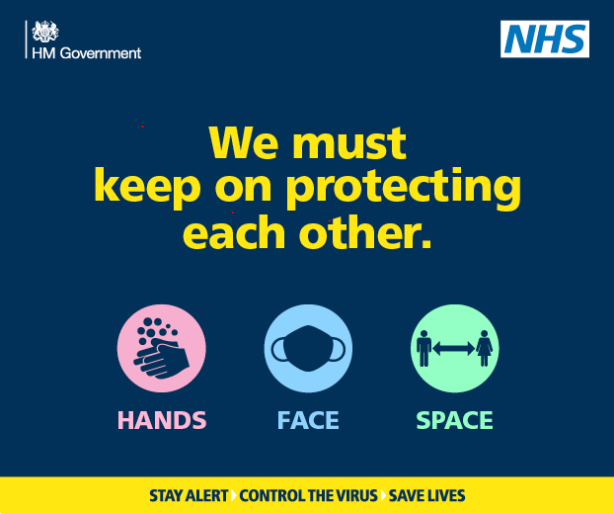 